Landlord Accreditation Scotland (LAS)Webinars for private landlords in Moray22/03/2022 & 29/03/2022Landlord Accreditation Scotland (LAS) provide training and accreditation for private landlords based on Scottish legislation. Accreditation, along with regular attendance at webinars, provides landlords with knowledge on key issues and how to implement change when required. Becoming accredited with LAS is free for landlords and allows you to take advantage of the best prices for the webinars.Due to the ongoing COVID-19 situation and in-line with current guidance all training provided by LAS, for the foreseeable future, will be held online. The number of attendees on the webinars is limited to provide the best training experience possible in the time given. The webinars last for one hour and are live. The format is optimized to allow you to get the absolute most out of the session providing the opportunities for questions to be answered at the end.The range of webinars provided by LAS cover both legislation and best practice in the Scottish private rented sector.  It can be very difficult to keep track of the changes to legislation which affect the responsibilities as landlords and the webinars provided by LAS ensure that landlords are updated in line with the ever-changing legislation.  Your Next Webinars 22/03/2022 & 29/03/2022
Not sure if a webinar is for you?  Call the LAS office and they will be happy to talk you through the process.How to Book:  Booking can be made using the links above or by visiting the LAS website at www.landlordaccreditationscotland.com.For further information on accreditation, please call 0131 553 2211 or 
email: info@landlordaccreditationscotland.com 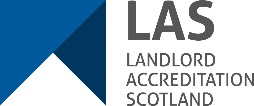 working in partnership with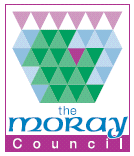 Core Standard Training Level 1Tenancy Agreements & Notices Session 1The Private Residential Tenancy (PRT) webinar22nd of March 20222PM -3PMCore Standard Training Level 1Tenancy Agreements & Notices Session 2Serving notice for private residential and short assured tenancies webinar29th of March 20222PM -3PM